This document is being carried over from November 2015 clearanceMiddle Grades Longitudinal Study of 2017–18 (MGLS:2017)Recruitment Communication Materials for2016 Item Validation Field TestOMB# 1850-0911 v.8Appendices A through SSeptember 2015Revised November 2015Revised March 2016Table of ContentsAppendix A.	Endorsement Request Letter	2Appendix B.	State Notification Letter	3Appendix C.	District Recruitment Letter	4Appendix D.	School Recruitment Letter	5Appendix E.	Teacher Recruitment Letter	6Appendix F.	Parent Recruitment Letters, Implicit Consent	7Appendix G.	Parent Recruitment Letters, Explicit Consent	9Appendix H.	MGLS:2017 Brochure Text	11Appendix I.a.	MGLS:2017 FAQs Text	12Appendix I.b.	MGLS:2017 Flyer	14Appendix J.	MGLS:2017 Recruitment Website Text	15Appendix K.	MGLS:2017 Summary of Mathematics Assessment	32Appendix L.	MGLS:2017 Summary of Reading Assessment	33Appendix M.	MGLS:2017 Summary of Executive Function Assessments	34Appendix N.	MGLS:2017 Summary of Student Survey	35Appendix O.	MGLS:2017 Summary of the Parent Survey	36Appendix P.	MGLS:2017 Summary of the Math Teacher Survey	37Appendix Q.	MGLS:2017 Summary of the Special Education Teacher Survey	38Appendix R.	MGLS:2017 Summary of the School Administrator Survey	39Appendix S.	MGLS:2017 Student Rostering Materials for Item Validation Field Test	40Appendix A.	Endorsement Request LetterConsortium/Network/Diocese Endorsement Request Letter[NCES Letterhead][Date][Director’s name][Consortium/Network/Diocese name][Address][City, State Zip]Dear [Name]:I am writing to inform you about a vitally important new national study: the Middle Grades Longitudinal Study of 2017-18 (MGLS:2017). The study is the first of its kind and will provide invaluable information on students’ mathematics and reading skills, executive function, socioemotional wellbeing, and on family and school factors that may encourage success during these important, yet generally understudied years of education.The study will involve multiple phases, including an item validation field test, operational field test, and a main study, all of which are essential to learning about students in these grades. In order to encourage schools and parents to participate, we are asking esteemed organizations from around the nation to learn about and then endorse the study. We would like to speak with you or, if you prefer, someone else in your organization about the importance of the MGLS:2017 and the opportunity to endorse the study.In the next few days, an individual from RTI International, which is administering MGLS:2017 on behalf of the National Center for Education Statistics (NCES), part of the U.S. Department of Education, will be following up with you about endorsing this historic study. Alternatively, you can sign up to endorse the study by visiting our website at https://surveys.nces.ed.gov/mgls/.. Should you have any questions in the meantime, please call the MGLS:2017 information line at (855)500-1432, or send an email to MGLS@rti.org.Enclosed you will find an MGLS:2017 brochure that further explains the study and a set of Frequently Asked Questions (FAQs).Thank you in advance for your support of the MGLS:2017, and for working together to improve the quality of education for our country’s middle grade students.Sincerely,Peggy G. Carr, Ph.D.Acting Commissioner, NCESNCES is authorized to conduct MGLS:2017 by the Education Sciences Reform Act of 2002 (ESRA 2002, 20 U.S.C., § 9543). The data are being collected for NCES by RTI International, a nonprofit research organization based in North Carolina. The collected data may be used only for statistical purposes and may not be disclosed or used, in identifiable form, for any other purpose except as required by law (ESRA 2002, 20 U.S.C., § 9573). The collected information will be combined across respondents to produce statistical reports.Enclosures:MGLS:2017 BrochureFAQsAppendix B.	State Notification LetterState Notification Letter – [NCES/ED Letterhead][Date][Title First Name Last Name][State Department of Education Official’s Title][State Department of Education][Address][City, State Zip]Dear [Name]:I am writing to inform your state education agency about an important new national study: the Middle Grades Longitudinal Study of 2017-18 (MGLS:2017). The study will involve multiple phases: a field test in 2016, a pilot study in 2017, and a main study in 2018. The main study will follow a cohort of 6th grade students in spring of 2018 as they progress through the middle grade years, making the transition from elementary school and preparing for the transition into high school. The goal of the study is to examine the factors that encourage success during these important yet often understudied years of education. MGLS:2017 is described in more detail in the enclosed materials.The MGLS:2017 data collection will be administered by RTI International on behalf of the National Center for Education Statistics (NCES), part of the U.S. Department of Education. Approval for the data collection by the U.S. Office of Management and Budget (OMB) is pending under OMB #1850-0911v.4. Schools in your state may be drawn to participate in one of the three study phases described below.    ~ 2016 field test- data collection will include a one-time student assessment and survey in grades 5, 6, 7 and 8. <TIER 1 SAMPLE SCHOOLS ONLY: A school administrator, the math teachers and special education providers for each sampled student, and one parent of each sampled student, will be asked to complete brief questionnaires.>     ~2017 pilot study- data collection will include a student assessment and survey for 6th grade students. A school administrator, the math teachers and special education providers for each sampled student, and one parent of each sampled student will be asked to complete brief questionnaires. These students will be tracked to obtain their location in the 7th grade, but no further data collection will be conducted.     ~2018 main study- data collection will include a student assessment and survey for 6th grade students. A school administrator, the math teachers and special education providers for each sampled student, and one parent of each sampled student will be asked to complete brief questionnaires. A follow-up data collection will occur in the spring of 2019 and 2020, when students are in the 7th and 8th grades, respectively. Students who move from their 6th grade school will be tracked to their 7th grade location and similar follow-up data collection activities will be conducted.While participation in MGLS:2017 is voluntary, we ask for your support of the participation of sampled schools in your state. The MGLS:2017 first phase and pilot test samples are small, as only about 50-60 schools will be asked to participate. Each school’s participation is important, because these phases of the study need an inclusive and diverse group of American schools serving students in the middle grades. Schools that participate in the first phase of MGLS:2017 are not anticipated to participate in any subsequent years of the study. The results of the first two phases will significantly inform the main study, which will begin in early 2018 with 6th graders from approximately 800 schools across the country.In October, we will begin contacting the school districts and schools that have been selected to participate in the first phase of the study. Should you have any questions, please call the MGLS:2017 information number, (855) 500-1432, or send an email to MGLS@rti.org. You may also contact Carolyn Fidelman at NCES at 202-502-7312 for more information.We look forward to working with your schools to make MGLS:2017 a success. Thank you for your support.Sincerely,Peggy G. Carr Ph.DActing Commissioner, NCESNCES is authorized to conduct MGLS:2017 by the Education Sciences Reform Act of 2002 (ESRA 2002, 20 U.S.C., § 9543). The data are being collected for NCES by RTI International, a nonprofit research organization based in North Carolina. The collected data may be used only for statistical purposes and may not be disclosed or used, in identifiable form, for any other purpose except as required by law (ESRA 2002, 20 U.S.C., § 9573). The collected information will be combined across respondents to produce statistical reports.Enclosures:MGLS:2017 BrochureFAQsAppendix C.	District Recruitment LetterDistrict Notification and Recruitment Letter – Item Validation Field Test[MGLS Letterhead][Date][Superintendent’s Name]Superintendent[District][Address][City, State Zip]Dear [Name]:I am writing to inform you about an important new national study: the Middle Grades Longitudinal Study of 2017-18 (MGLS:2017).  The study will involve multiple phases: a field test, a pilot study, and a main study. The main study will follow a cohort of 6th grade students in spring of 2018 as they progress through the middle grade years, making the transition from elementary school and preparing for the transition into high school. The goal of the study is to examine the factors that encourage success during these important yet often understudied years of education.The MGLS:2017 data collection will be administered by RTI International on behalf of the National Center for Education Statistics (NCES), part of the U.S. Department of Education. Some schools in your district have been sampled for the first phase of MGLS:2017 scheduled to begin in early 2016. Data collection in the majority of the sampled schools will include math, reading, and executive function assessments and surveys of a small sample of students in grades 5, 6, 7, and 8.  <TIER 1 SAMPLE ONLY: A school administrator, the math teachers and special education providers for each sampled student, and one parent of each sampled student will be asked to complete brief questionnaires.> RTI International will contact these schools to discuss study details and invite them to join.The student assessment will take about 70 minutes to complete and the student survey will require another 20 minutes. Each school staff survey will require about 30 minutes. All data will be collected through a computer-based application or a telephone interview, and will significantly inform the main study, which will begin in early 2018 with 6th graders from approximately 800 schools around the country.We are asking you to encourage your school(s) to participate in this vital phase which will take place in early 2016. As a thank you for the school’s help with this phase of the study, each participating school in your district will receive <$200, $400, or $400 in goods and/or services>. School and student participation is voluntary, but we hope your district and all selected schools will choose to contribute to the study.Enclosed you will find an MGLS:2017 brochure that further explains the study and a sheet of Frequently Asked Questions (FAQs). Should you have any questions, please call the MGLS:2017 information line at (855) 500-1432, or send an email to MGLS@rti.org.We look forward to working with your schools in this endeavor to advance the quality of education for our country’s middle grade students. Thank you for your support.Sincerely,Peggy G. Carr Ph.D.Acting Commissioner, NCESNCES is authorized to conduct MGLS:2017 by the Education Sciences Reform Act of 2002 (ESRA 2002, 20 U.S.C., § 9543). The data are being collected for NCES by RTI International, a nonprofit research organization based in North Carolina. The collected data may be used only for statistical purposes and may not be disclosed or used, in identifiable form, for any other purpose except as required by law (ESRA 2002, 20 U.S.C., § 9573). The collected information will be combined across respondents to produce statistical reports.Enclosures:MGLS:2017 brochureList of selected schools in DistrictFrequently Asked Questions (FAQs) sheetAppendix D.	School Recruitment LetterSchool Recruitment Letter – Item Validation Field TestMGLS Letterhead[Date][Principal’s Name][Title][School][Address][City, State Zip]Dear [Name]:I am writing to request your school’s participation in a vitally important new national study: the Middle Grades Longitudinal Study of 2017-18 (MGLS:2017). The study will involve multiple phases: a field test, a pilot study, and a main study. The study will focus on students’ mathematics, reading, and executive function skills and follow a cohort of 6th graders as they progress through the middle grade years, making the transition from elementary school and preparing for the transition into high school. The goal of the study is to examine the factors that encourage success during these important yet often understudied years of education.The MGLS:2017 data collection will be administered by RTI International on behalf of the National Center for Education Statistics (NCES), part of the U.S. Department of Education.Your school is one of only a limited number of schools around the country selected to participate in the first phase of MGLS:2017 to be conducted in early 2016. The first phase of MGLS:2017 will include a math, reading, and executive function assessment of students in grades 5, 6, 7, and 8, as well as a student survey on socioemotional well-being, peers, and schooling experiences. Student participation will take about 90 minutes. <TIER 1 SAMPLE ONLY: A school administrator, the math teachers and special education providers for each sampled student, and one parent of each sampled student will be asked to complete brief questionnaires. Each will require about 30 minutes. Math and Special Education providers of participating students will also be asked to provide information on participating students. This will take approximately 25 minutes per student to complete.> All data will be collected through a computer-based application or a telephone interview, and will significantly inform the main study, which will begin in early 2018 with about 20,000 sixth-graders from approximately 800 schools. Schools participating in the first phase field test will be exempt from participating in the 2017 pilot test.[IF PUBLIC AND GIVEN SUPPORT OF DISTRICT: The study has been given the support of Superintendent [INSERT NAME OF DISTRICT'S SUPERINTENDENT] and we encourage you to include MGLS:2017 on your 2016 calendar.] [IF PRIVATE AND ENDORSED: The study has been endorsed by [INSERT RELEVANT ENDORSING ORGANIZATION] and we encourage you to include MGLS:2017 on your 2016 calendar.] Your school will receive <$200/$400/$400 in goods and/or services> as a thank you for your help with this phase of the study. We will also provide $150 for a school coordinator to serve as the central point of contact and help with data collection at your school. Teachers completing surveys will receive $20 for answering the surveys and an additional $7 per student form. One parent of participating students will receive <$20/$40> for completing their survey.Within the next few days, a representative from RTI International will contact you to answer any questions you may have and address any outstanding issues that may be required for your district and school(s) to participate in this unprecedented study. Enclosed please find an MGLS:2017 brochure that further explains the study and a sheet of Frequently Asked Questions (FAQs). Should you have any questions, please call the MGLS:2017 information number at (855) 500-1432, or send an email to MGLS@rti.org. You can also learn more about the study and education research focused on students in the middle grades by visiting the MGLS:2017 website at  https://surveys.nces.ed.gov/mgls.We look forward to working with your school in this endeavor to advance the quality of education for our country’s middle grade students. Thank you for your support.Sincerely,Peggy G. Carr Ph.DActing Commissioner, NCESNCES is authorized to conduct MGLS:2017 by the Education Sciences Reform Act of 2002 (ESRA 2002, 20 U.S.C., § 9543). The data are being collected for NCES by RTI International, a nonprofit research organization based in North Carolina. The collected data may be used only for statistical purposes and may not be disclosed or used, in identifiable form, for any other purpose except as required by law (ESRA 2002, 20 U.S.C., § 9573). The collected information will be combined across respondents to produce statistical reports.Enclosures: MGLS:2017 Brochure and Frequently Asked Questions (FAQs) sheetAppendix E.	Teacher Recruitment LetterTeacher Recruitment Letter – Item Validation Field TestMGLS Letterhead[DATE][TEACHER NAME][SCHOOL NAME][ADDR1][ADDR1][CITY STATE ZIP]Dear [TEACHER NAME],[SCHOOL NAME] has graciously agreed to participate in the field test of the Middle Grades Longitudinal Study of 2017-18 (MGLS:2017), which is being administered by RTI International on behalf of the by the National Center for Education Statistics (NCES), part of the U.S. Department of Education. The study will involve multiple phases: a field test, a pilot study, and a main study. The study will focus on students’ mathematics, reading, and executive function skills and follow a cohort of sixth graders as they progress through the middle grade years, making the transition from elementary school and preparing for the transition into high school. This field test of MGLS:2017 includes a teacher survey of approximately 175 [MATH or SPECIAL EDUCATION] teachers in grades 5, 6, 7, or 8 from around the county. You are one of the teachers selected to participate in the study.As a [MATH or SPECIAL EDUCATION] teacher at [SCHOOL NAME], you can provide essential information about academic policies and programs, activities and curriculum in the classroom, and other school related experiences that impact student learning. Within the next two weeks, you will receive an email from RTI International that will contain your unique USER NAME and PASSWORD, as well as instructions for how to complete the teacher survey. [FOR MATH TEACHERS ONLY: The survey will include several general questions about your background and experiences at school and in the classroom, as well as questions about specific students that are part of the study. The questions on your background and classroom experiences will take approximately 20 minutes to complete, and the questions about specific students will take about 10 minutes per student to complete.] [FOR SPECIAL EDUCATION TEACHERS ONLY: The survey will include several general questions about your background and the special education services you provide at the school, as well as questions about specific students that are part of the study. The questions on your background and special education services provided will take about 10 minutes to complete, and the questions about specific students will take approximately 25 minutes per student to complete.] As a token of our appreciation you will receive $20 for answering the questions about your background, and $7 per student for answering questions about specific students.Enclosed please find an MGLS:2017 brochure that further explains the study, a sheet of Frequently Asked Questions (FAQs), and a list of national organizations endorsing the study. Should you have any questions, please call the MGLS:2017 information number, (855) 500-1432, or send an email to MGLS@rti.org. You can also learn more about the study and education research focused on students in the middle grades by visiting the MGLS:2017 website at https://surveys.nces.ed.gov/mgls.We thank you in advance for your cooperation in making this important research study a success.Sincerely,Peggy G. Carr Ph.D.Acting Commissioner, NCESNCES is authorized to conduct MGLS:2017 by the Education Sciences Reform Act of 2002 (ESRA 2002, 20 U.S.C., § 9543). The data are being collected for NCES by RTI International, a nonprofit research organization based in North Carolina. The collected data may be used only for statistical purposes and may not be disclosed or used, in identifiable form, for any other purpose except as required by law (ESRA 2002, 20 U.S.C., § 9573). The collected information will be combined across respondents to produce statistical reports.Enclosures:MGLS:2017 brochureFrequently Asked Questions (FAQs) sheetAppendix F.	Parent Recruitment Letters, Implicit ConsentMGLS:2017 Child Permission Form- Implicit Permission- Item Validation TestDear Parent or Guardian,This letter is to inform you about an important study of student learning being conducted in our school this spring. The Middle Grades Longitudinal Study of 2017-2018 (MGLS:2017) will follow a cohort of students as they progress through the middle grade years, making the transition from elementary school and preparing for the transition into high school. The goals of the study are to assess students’ mathematics and reading skills, their other (noncognitive) skills important to learning, their socioemotional well-being, and to collect data on family and school factors that may encourage success during these important years of education.Our school has accepted an invitation from the National Center for Education Statistics (NCES), part of the U.S. Department of Education, to participate in the field test of MGLS:2017.  A sample of students from our school will take part. Your child is one of only approximately 5,000 students sampled from across the United States to participate. The enclosed summary sheet provides background information about MGLS:2017, explains what is involved for each student selected to participate in the study, and gives a contact phone number and email address where you can find answers to any questions you might have.To have an accurate picture of what U.S. students in the fifth, sixth, seventh, and eighth grades can do in reading, math, and other (noncognitive) skills important to learning, it is important that each student selected take part in the study. In addition to answering reading and math questions, students will be asked to complete a brief questionnaire about themselves. I urge you to support this effort by encouraging your child to take part; however, participation by your child in this study is entirely voluntary.Parent Survey InformationYou are the best person to tell us about your family. We would greatly appreciate it if you would complete a brief online survey for the study. As a token of our appreciation for being a part of the study, when you finish the 30-minute survey either online or over the phone, you will receive a check for [$20/$40]. To access the parent survey, please log into surveys.nces.ed.gov/mgls and use ID: xxxxxxxx and password: xxxxxxxx.Completing the survey is voluntary for you and your child and there are no penalties for not participating.  You may also skip any question you do not want to answer if you choose to participate. All of the information collected is protected, as required by law. NCES is authorized to conduct MGLS:2017 by the Education Sciences Reform Act of 2002 (ESRA 2002, 20 U.S.C., § 9543). The data are being collected for NCES by RTI International, a nonprofit research organization based in North Carolina. Data collected may be used only for statistical purposes and may not be disclosed or used, in identifiable form, for any other purpose except as required by law (ESRA 2002, 20 U.S.C., § 9573). The collected information will be combined across respondents to produce statistical reports.If you do not want your child to participate in the MGLS activities, please let us know by completing the attached form and returning it to the school.For more information, please visit the study website at https://surveys.nces.ed.gov/mgls/. You may also call the study hotline at (855) 500-1432 or send email to mgls@rti.org. Thank you for taking the time to learn about this important study.Sincerely,[Signature] Enclosures: Parent/Guardian Consent Form Frequently Asked Questions Sheet Brochure for MGLS:2017Parent/Guardian Permission Form – MGLS:2017Your child has been asked to participate in a study of student learning called the Middle Grades Longitudinal Study of 2017-18 (MGLS:2017). Student data will be collected in a 90-minute session during the school day. The student assessment will be administered by a team of researchers from RTI International, on behalf of the National Center for Education Statistics (NCES).If you give permission for your child to participate in MGLS:2017, you do not need to return this form. Please keep this copy for your records.If you do not give permission for your child to participate in MGLS:2017, please check the box below, and sign and return this form to your child’s school as soon as possible.No, I do not give permission for my child to participate in MGLS:2017.____________________________________________		Date of signature: _______/_______/____________(Signature of parent or guardian)Please Print:Student Name: _________________________Parent Name: __________________________FOR OFFICE USE ONLY:Student ID: ________________________________________________Appendix G.	Parent Recruitment Letters, Explicit ConsentMGLS:2017 Child Permission Form- Explicit Permission- Item Validation TestDear Parent or Guardian,This letter is to inform you about an important study of student learning being conducted in our school this spring. The Middle Grades Longitudinal Study of 2017-2018 (MGLS:2017) will follow a cohort of students as they progress through the middle grade years, making the transition from elementary school and preparing for the transition into high school. The goals of the study are to assess students’ mathematics and reading skills, their other (noncognitive) skills important to learning, their socioemotional well-being, and to collect data on family and school factors that may encourage success during these important years of education.Our school has accepted an invitation from the National Center for Education Statistics (NCES), part of the U.S. Department of Education, to participate in the field test of MGLS:2017.  A sample of students from our school will take part. Your child is one of only approximately 5,000 students sampled from across the United States to participate. The enclosed summary sheet provides background information about MGLS:2017, explains what is involved for each student selected to participate in the study, and gives a contact phone number and email address where you can find answers to any questions you might have.To have an accurate picture of what U.S. students in the fifth, sixth, seventh, and eighth grades can do in reading, math, and other (noncognitive) skills important to learning, it is important that each student selected take part in the study. In addition to answering reading and math questions, students will be asked to complete a brief questionnaire about themselves. I urge you to support this effort by encouraging your child to take part; however, participation by your child in this study is entirely voluntary.Parent Survey InformationYou are the best person to tell us about your family. We would greatly appreciate it if you would complete a brief online survey for the study. As a token of our appreciation for being a part of the study, when you finish the 30-minute survey either online or over the phone, you will receive a check for [$20/$40]. To access the parent survey, please log into surveys.nces.ed.gov/mgls and use ID: xxxxxxxx and password: xxxxxxxx.Completing the survey is voluntary for you and your child and there are no penalties for not participating.  You may also skip any question you do not want to answer if you choose to participate. All of the information collected is protected, as required by law. NCES is authorized to conduct MGLS:2017 by the Education Sciences Reform Act of 2002 (ESRA 2002, 20 U.S.C., § 9543). The data are being collected for NCES by RTI International, a nonprofit research organization based in North Carolina. Data collected may be used only for statistical purposes and may not be disclosed or used, in identifiable form, for any other purpose except as required by law (ESRA 2002, 20 U.S.C., § 9573). The collected information will be combined across respondents to produce statistical reports.To allow your child to participate in the MGLS:2017 activities, we must have your written permission. Please complete the attached form and return it to the school.For more information, please visit the study website at https://surveys.nces.ed.gov/mgls/. You may also call the study hotline at (855) 500-1432 or send email to mgls@rti.org. Thank you for taking the time to learn about this important study.Sincerely,[Signature]Enclosures: Parent/Guardian Consent Form Frequently Asked Questions Sheet Brochure for MGLS:2017Parent/Guardian Permission Form – MGLS:2017Your child has been asked to participate in a study of student learning called the Middle Grades Longitudinal Study of 2017-18 (MGLS:2017). Student data will be collected in a 90-minute session during the school day. The student assessment will be administered by a team of researchers from RTI International, on behalf of the National Center for Education Statistics (NCES).PLEASE CHECK ONE:Yes, I give permission for my child to participate in MGLS:2017.No, I do not give permission for my child to participate in MGLS:2017.I have read this permission form and understand what my child and I are being asked to do.PLEASE SIGN YOUR NAME BELOW:___________________________________________	Date of signature: _______/_______/____________ (Signature of parent or guardian)PLEASE PRINT:Student name: _____________________________________________School name: ______________________________________________Parent name: ______________________________________________FOR OFFICE USE ONLY:Student ID: ________________________________________________Appendix H.	MGLS:2017 Brochure TextMGLS:2017 Brochure Text – Item Validation Field TestCOVERMiddle Grades Longitudinal Study of 2017-18 (MGLS:2017) – First PhaseEducation quote: “Education is not preparation for life; education is life itself." ~John DeweyStudy conducted by: National Center for Education Statistics of U.S. Department of EducationData collection by:  RTI InternationalINTERIORThe StudyThe Middle Grades Longitudinal Study of 2017-18 (MGLS:2017) will be the first study to follow a nationally-representative sample of students as they enter and move through the middle grades (grades 6, 7, and 8).The First PhaseParticipants in the first phase of the MGLS:2017 will provide invaluable feedback to improve the study. Information from the first phase will be used to improve the data collection instruments and practices of the main study.Your ParticipationAs part of the first phase of the MGLS:2017, you are one of about 58 schools, approximately 5,000 students, and about 150 teachers selected to participate in all of the U.S. The first phase will be conducted in early 2016. Your participation is essential to the success of the study.What Will Be Included?Mathematics and reading skillsExecutive function developmentSocioemotional wellbeingPeer experiencesClassroom characteristics and students’ learningServices to students with disabilitiesFamily characteristics and students’ successBACKFor More InformationIf you have questions about MGLS:2017 or would like more information, please contact the study. Its success depends on you!Phone number: (855) 500-1432E-mail address: mgls@rti.orgWebsite: http://nces.ed.gov/surveys/mgls		Appendix I.a.	MGLS:2017 FAQs TextMGLS:2017 FAQs – Item Validation Field TestMGLS LetterheadMiddle Grades Longitudinal Study of 2017-18 (MGLS:2017) – Field Test – Frequently Asked Questions (FAQs)What is MGLS:2017?The Middle Grades Longitudinal Study of 2017-18 (MGLS:2017) is a new, unprecedented study of middle grade students being conducted by the National Center for Education Statistics (NCES) within the U.S. Department of Education. RTI International is carrying out the MGLS:2017 data collection on behalf of NCES.What is the focus of MGLS:2017?The study will follow a cohort of sixth grade students as they progress through the middle grade years, making the transition from elementary school and preparing for the transition into high school. The goals of the study are to assess students’ mathematics and reading skills, executive function, socioemotional wellbeing, and to collect data on family and school factors that may encourage success during these important, yet generally understudied, years of education.When is the study being conducted?The field test will take place in early 2016. The pilot test will take place in early 2017. The main study will begin in early 2018.Why participate in the field test of MGLS:2017?Results from the field test of the study will significantly inform the creation and development of the assessments and survey instruments used in the main study. For example, the field test will be used to learn more about how students respond to the sixth, seventh, and eighth grade mathematics and reading assessment items planned for the main study. Surveys developed for school administrators, math teachers, special education teachers, parents, and students will also be tested during the field test to inform the selection of items to include in the main study. Participants in the field test of the study will provide essential feedback to improve data collection for the main study, and provide the basis upon which the remainder of the Middle Grades Longitudinal Study will be built.How will MGLS:2017 data be used?MGLS:2017 data will allow researchers, educators, and policy makers to examine student development and achievement through this important stage of students’ educational career. More generally, MGLS:2017 data will allow researchers to examine family and schooling factors related to students’ achievement. The study will capture changes in young people’s lives and their connections with communities, schools, teachers, families, parents, and peers, including:Academic (especially in math and reading), social, and interpersonal growth;Transitions from elementary school and preparations for transitions into high school;School connectedness, belongingness, and engagement;Characteristics of schools serving students in the middle grades and their relationship to student outcomes; andSchool progress and outcomes of students’ with disabilities.How many schools and students will be involved in the field test of the study?A sample of approximately 5,000 students enrolled in the fifth, sixth, seventh, and eighth grades from about 58 schools, will participate in the field test of the MGLS:2017. About 1,200 sixth-grade students from 50 schools will participate in the pilot test. The main study will involve a nationally representative sample of about 20,000 students enrolled in sixth grade from about 800 public and private schools.What is involved for students?Students will complete a direct-assessment of their math, reading, and executive function skills that will take approximately 70 minutes. Each student will also be asked to complete a survey that will take about 20 minutes. For the field test of the MGLS:2017, students will only be asked to participate once. For the main study, students will be followed for the next two years (early 2019 and early 2020, respectively). The assessments and survey will be completed on touch screen tablet computers provided by the study.What is involved for school staff?A school administrator will be asked to complete an approximately 30-minute web-based survey about the school and the school environment. The math teachers of students who participate in the study will complete web-based surveys about their background and classroom characteristics (approximately 20 minutes), as well as answer questions about the skills and abilities of specific students in the study (about 10 minutes per student). The special education teacher for students with an Individualized Education Program (IEP) will be asked to complete web-based surveys about their background and special education services provided (about 10 minutes), as well as answer questions about the skills and abilities of specific students in the study (approximately 25 minutes per student).What is involved for parents?One parent of each student who participates in the study will complete a web survey or a telephone interview. The questionnaire will take about 30 minutes to complete.Who will be responsible for data collection?Trained MGLS:2017 staff will facilitate the student assessments and questionnaires and provide all required materials. Schools will only be asked to designate a school contact to assist MGLS:2017 staff with in-school arrangements.Do teachers need to help administer the assessments?No, trained MGLS:2017 staff will visit the school, bringing all required materials for administering the assessments. Exceptions will be made for students with IEP accommodations that may require the assistance of school personnel (e.g., if a student works one-on-one with an aide).Are there incentives for participating schools?MGLS:2017 recognizes the demands placed on schools from many sources throughout the school year, and will give a modest incentive to schools that agree to help in the field test of the study. MGLS:2017 will also provide $150 for a school coordinator to serve as the central point of contact and manage the data collection at each school .What happens if a student refuses to participate?All participation is voluntary. There are no penalties for not participating in the study. When completing the questionnaires, respondents can skip any question they do not want to answer. If individuals or schools are hesitant to be a part of the study, please reach out to MGLS:2017 staff so we can address any concerns you may have.Will the names of participants and their responses be kept confidential?Under law, the information provided by schools, staff, students, and parents may be used only for statistical purposes and may not be disclosed or used in identifiable form for any other purpose except as required by law [Education Sciences Reform Act of 2002 (ESRA 2002), 20 U.S. Code, Section 9573]. All field staff and other staff working on the study have signed an affidavit of non-disclosure where they swear to abide by this law. Field staff have also undergone a criminal background check as a condition of employment.Who do I contact for further information about MGLS:2017?For additional information, call the MGLS:2017 information number, (855) 500-1432, or send an email to mgls@rti.org. You may also learn more about the study and education research focused on students in the middle grades by visiting the MGLS:2017 website at https://surveys.nces.ed.gov//mgls.Appendix I.b.	MGLS:2017 Flyer Quick Facts about the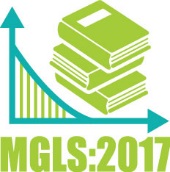 Middle Grades Longitudinal Study of 2017-18Field Test (MGLS:2017)MGLS:2017 will help researchers and policymakers learn about growth in math and reading as well as family and school factors that encourage success during the important, yet generally understudied, middle grade years. The study is longitudinal and follows a cohort of students from grade six through eight to fully understand the student middle grade experience.The MGLS:2017 field test student sessions will involve approximately 25 randomly selected students in each of grades 5, 6, 7, and 8 at a given school and will take 90 minutes to complete.Right now we are gathering data from grades 5 through 8 at the same time in order to prepare our assessments for the national study in 2017.Students will provide data to the study through math, reading and executive function assessments along with some survey questions. Participation in the study is not required, but participation of each selected student is very important to the study.This is not a high stakes test! Students’ responses will not be reported to schools and do not affect student grades.Appendix J.	MGLS:2017 Recruitment Website TextThe recruitment website is in the process of development. It will be a very welcoming, interactive website that will allow any interested party (state, district, school, teacher, parent, or student) to learn more about the field tests as well as the main study. Content will include, but will not be limited to, information contained in the recruitment brochure, information from the Frequently Asked Questions (FAQs) sheet, as well as links for contacting the study.The website will also serve as a portal to securely upload student list information and complete the parent and school staff questionnaires.  The website content is provided below.Middle Grades Longitudinal Study of 2017-18Website Content-before logging inHome PageMGLS:2017 logo<link to About MGLS:2017><link to Contact box will appear in the header on every page, see example below >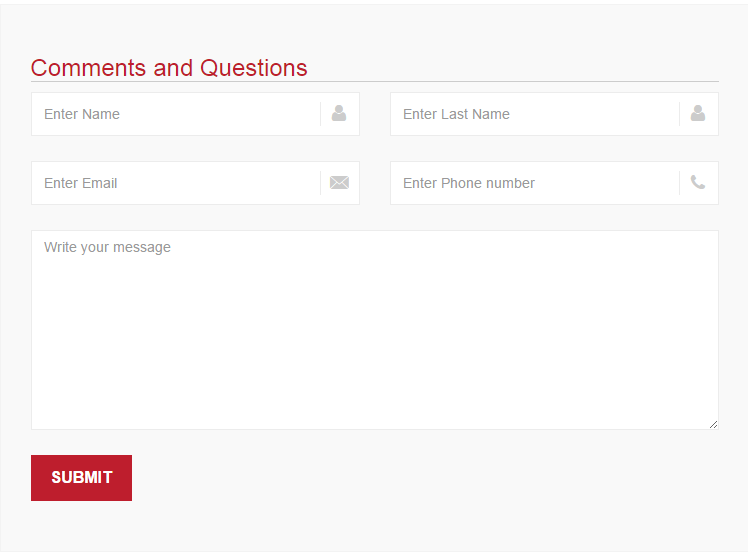 <MGLS:2017 study phone number will appear in header on every page><Login box will appear in header on every page><MGLS:2017 StudyID><Password>Welcome to MGLS:2017! MGLS:2017 is the first national study of sixth-grade students as they progress through the middle grade years.  This site is designed to assist school staff, test administrators, parents, and students who are participating in MGLS:2017. Log in to begin.If you are not participating in the study but would like to learn more, click here.Login <study id><password>< link to Home page><link to About MGLS:2017><link to Content><link to Endorsements><link to Why Should I Participate?><link to FAQs><link to Resources><link to Learn More About MGLS:2017 in footer><link to MGLS:2017 Brochure>Questions? Contact MGLS <Study phone number> <study email address>About MGLS:2017The Middle Grades Longitudinal Study of 2017-18 (MGLS:2017) is a new, unprecedented national study of middle grade students being conducted by the National Center for Education Statistics (NCES) within the U.S. Department of Education. RTI International is carrying out the MGLS:2017 data collection on behalf of NCES.The study will follow a cohort of sixth grade students as they progress through the middle grade years, making the transition from elementary school and preparing for the transition into high school. The goal of the study is to examine the factors that encourage success during these important, yet often understudied, years of education.<Learn More>The field test will take place in early 2016, the pilot study will take place in early 2017, and the main study will begin in early 2018. A sample of approximately 5,000 students enrolled in fifth, sixth, seventh, and eighth grade from about 58 schools, will participate in the field test of the MGLS:2017. The main study will involve a nationally representative sample of about 20,000 students enrolled in sixth grade from about 800 public and private schools.Students will complete a direct-assessment of their math, reading, and executive function skills that will take approximately 70 minutes. Each student will also be asked to complete a survey that will take about 20 minutes. For the field test of the MGLS:2017, students will only be asked to participate once. For the main study, students will be followed for the next two years (early 2019 and early 2020, respectively). The assessments and survey will be completed on touch screen tablet computers provided by the study.A school administrator will be asked to complete an approximately 30-minute web-based survey about the school and the school environment. The math teachers of students who participate in the study will complete web-based surveys about their background and classroom characteristics (approximately 20 minutes), as well as answer questions about the skills and abilities of specific students in the study (about 10 minutes per student). The special education teacher for students with an Individualized Education Program (IEP) will be asked to complete web-based surveys about their background and special education services provided (about 10 minutes), as well as answer questions about the skills and abilities of specific students in the study (approximately 25 minutes per student).One parent of each student who participates in the study will complete a web survey or a telephone interview. The questionnaire will take about 30 minutes to completeResults from the field test of the study will significantly inform the creation and development of the assessments and survey instruments used in the main study. For example, the field test will be used to learn more about how students respond to the sixth, seventh, and eighth grade mathematics and reading assessment items planned for the main study. Surveys developed for school administrators, math teachers, special education teachers, parents, and students will also be tested during the field test to inform the selection of items to include in the main study. Participants in the field test of the study will provide essential feedback to improve data collection for the main study, and provide the basis upon which the remainder of the Middle Grades Longitudinal Study will be built.<Use of Data>MGLS:2017 data will allow researchers, educators, and policy makers to examine student development and achievement through this important stage of students’ educational career. More generally, MGLS:2017 data will allow researchers to examine family and schooling factors related to students’ achievement. The study will capture changes in young people’s lives and their connections with communities, schools, teachers, families, parents, and peers, including:Academic (especially in math and reading), social, and interpersonal growth;Transitions from elementary school and preparations for transitions into high school;School connectedness, belongingness, and engagement;Characteristics of schools serving students in the middle grades and their relationship to student outcomes; andSchool progress and outcomes of students’ with disabilities.<Sponsor, Legal Authority, Contractor>MGLS:2017 is conducted by the National Center for Education Statistics (NCES), the primary federal statistical agency for collecting and analyzing data related to education in the United States and other nations. NCES is located within the Institute of Education Sciences of the U.S. Department of Education. NCES is authorized to conduct MGLS:2017 under the Education Sciences Reform Act of 2002 (ESRA 2002, 20 U.S.C. § 9543).The data are collected by  RTI International, a nonprofit research organization based in North Carolina under contract to the U.S. Department of Education’s National Center for Education Statistics.<Confidentiality>MGLS:2017 data are being collected for NCES by RTI International, a nonprofit research organization based in North Carolina. The collected data may be used only for statistical purposes and may not be disclosed or used, in identifiable form, for any other purpose except as required by law (ESRA 2002, 20 U.S.C., § 9573). The collected information will be combined across respondents to produce statistical reports. Students, parents, and schools are never identified in any reports. All reported statistics refer to the United States as a whole.All RTI project staff have signed confidentiality agreements and affidavits of nondisclosure and are prohibited by law from using the obtained information for any purposes other than this research study.You may review the Confidentiality Agreements and Affidavit of Nondisclosure statements (pdf, 81KB) that are signed by project staff.You may also review the procedures that govern NCES and RTI International to maintain confidentiality.Quicklinks box [appear on pages visited after the Home page]<link to About MGLS:2017><link to Endorsements><link to Why Should I Participate?><link to FAQs><link to Resources>< link to the MGLS:2017 Brochure>< link to Frequently Asked Questions>< Need Help? Call: (855) 500-1432 Email: mgls@rti.org>Content<Direct Mathematics Assessment><Direct Reading Assessment><Direct Executive Function Assessment><Student Survey><Parent Survey><Special Education Teacher/Provider Survey><School Administrator Survey>EndorsementsThe following organizations have endorsed MGLS:2017:(this page will be populated as organizations agree to endorse the study)Why should I participate?MGLS:2017 will be the first study of its kind to collect data that provide a picture of educational experiences during the middle grades throughout the United States. Your participation ensures that the study will be representative of the diverse and unique school settings and students around the country. By participating, you are providing much needed information on the schooling experiences of students, parents, teachers, and administrators nationwide, which can inform decisions about programs, policies, and practices. The study will provide information about the development and learning that occurs during students’ middle grade years (grades six through eight) and that are predictive of future success, along with the individual, social, and contextual factors that are related to positive development.You are uniquely positioned to provide the much-needed information integral to the success of this comprehensive study of students as they enter and move through the middle grades.  The study’s success hinges on being able to provide crucial national information on these students’ learning and contexts for development. Your participation will help ensure the study captures the diverse and unique experiences of students as they progress across the middle grade years.Schools provide essential information on contexts for learning.Teachers (mathematics teachers and special education teachers) have the opportunity to provide crucial information about instructional practices, planning, classroom characteristics, classroom climate, as well as individualized information about their students in the study in terms of social skills, classroom behaviors, and learning supports. Parents contribute vital information on the home learning environment, students’ school experiences, their own involvement in their child’s learning, and characteristics about the household.Students will have the opportunity to let us know about their school experiences, activities, and their educational aspirations. To contribute to the understanding of learning and development across the middle grade years, the study also collects invaluable information about students’ reading, math, and executive function, which includes skills that help them organize and act on information.FAQsWhat is MGLS:2017?The Middle Grades Longitudinal Study of 2017-18 (MGLS:2017) is a new, unprecedented study of middle grade students being conducted by the National Center for Education Statistics (NCES) within the U.S. Department of Education. RTI is carrying out the MGLS:2017 data collection on behalf of NCES.What is the focus of MGLS:2017?The study will follow a cohort of sixth grade students as they progress through the middle grade years, making the transition from elementary school and preparing for the transition into high school. The goals of the study are to assess students’ mathematics and reading skills, executive function, socioemotional wellbeing, and to collect data on family and school factors that may encourage success during these important, yet generally understudied, years of education.When is the study being conducted?The field test will take place in early 2016. The pilot study will take place in early 2017. The main study will begin in early 2018.Why participate in the field test of MGLS:2017?Results from the field test of the study will significantly inform the creation and development of the assessments and survey instruments used in the main study. For example, the field test will be used to learn more about how students respond to the sixth, seventh, and eighth grade mathematics and reading assessment items planned for the main study. Surveys developed for school administrators, math teachers, special education teachers, parents, and students will also be tested during the field test to inform the selection of items to include in the main study. Participants in the field test of the study will provide essential feedback to improve data collection for the main study, and provide the basis upon which the remainder of the Middle Grades Longitudinal Study will be built.How will MGLS:2017 data be used?MGLS:2017 data will allow researchers, educators, and policy makers to examine student development and achievement through this important stage of students’ educational career. More generally, MGLS:2017 data will allow researchers to examine family and schooling factors related to students’ achievement. The study will capture changes in young people’s lives and their connections with communities, schools, teachers, families, parents, and peers, including:Academic (especially in math and reading), social, and interpersonal growth;Transitions from elementary school and preparations for transitions into high school;School connectedness, belongingness, and engagement;Characteristics of schools serving students in the middle grades and their relationship to student outcomes; andSchool progress and outcomes of students’ with disabilities.How many schools and students will be involved in the field test of the study?A sample of approximately 5,000 students enrolled in the fifth, sixth, seventh, and eighth grades  from about 58 schools, will participate in the field test of the MGLS:2017. About 1,200 students from 50 schools will participate in the pilot study. The main study will involve a nationally representative sample of about 20,000 students enrolled in sixth grade from about 800 public and private schools.What is involved for students?Students will complete a direct-assessment of their math, reading, and executive function skills that will take approximately 70 minutes. Each student will also be asked to complete a survey that will take about 20 minutes. For the field test of the MGLS:2017, students will only be asked to participate once. For the main study, students will be followed for the next two years (early 2019 and early 2020, respectively). The assessments and survey will be completed on touch screens, tablets, or computers provided by the study.What is involved for school staff?A school administrator will be asked to complete an approximately 30 minute web-based survey about the school and the school environment. The math teachers of students who participate in the study will complete web-based surveys about their background and classroom characteristics (approximately 20 minutes), as well as answer questions about the skills and abilities of specific students in the study (about 10 minutes per student). The special education teacher for students with an Individualized Education Program (IEP) will be asked to complete web-based surveys about their background and special education services provided (about 10 minutes), as well as answer questions about the skills and abilities of specific students in the study (approximately 25 minutes per student).What is involved for parents?One parent of each student who participates in the study will complete a web survey or a telephone interview. The questionnaire will take about 30 minutes to complete.Who will be responsible for data collection?Trained MGLS:2017 staff will facilitate the student assessments and questionnaires and provide all required materials. Schools will only be asked to designate a school contact to assist MGLS:2017 staff with in-school arrangements.Do teachers need to help administer the assessments?No, trained MGLS:2017 staff will visit the school, bringing all required materials for administering the assessments. Exceptions will be made for students with IEP accommodations that may require the assistance of school personnel (e.g., if a student works one-on-one with an aide).Are there incentives for participating schools?MGLS:2017 recognizes the demands placed on schools from many sources throughout the school year, and will give a modest incentive to schools that agree to help in the field test of the study. MGLS:2017 will also provide $150 for a school coordinator to serve as the central point of contact and manage the data collection at each school .What happens if a student refuses to participate?All participation is voluntary. There are no penalties for not participating in the study. When completing the questionnaires, respondents can skip any question they do not want to answer. If individuals or schools are hesitant to be a part of the study, please reach out to MGLS:2017 staff so we can address any concerns you may have.Will the names of participants and their responses be kept confidential?Under law, the information provided by schools, staff, students, and parents may be used only for statistical purposes and may not be disclosed or used in identifiable form for any other purpose except as required by law [Education Sciences Reform Act of 2002 (ESRA 2002), 20 U.S. Code, Section 9573]. All field staff and other staff working on the study have signed an affidavit of non-disclosure where they swear to abide by this law. Field staff have also undergone a criminal background check as a condition of employment. By law, everyone working on this NCES survey is subject to a jail term of up to five years, a fine of up to $250,000, or both if he or she willfully discloses ANY identifiable information about any study participant.Who do I contact for further information about MGLS:2017?For additional information, call the MGLS:2017 information number, (855) 500-1432, or send an email to mgls@rti.org. You may also learn more about the study and education research focused on students in the middle grades by visiting the MGLS:2017 website at http://nces.ed.gov/surveys/mgls.Resources<link to Parent Recruitment Letter and Consent Form><link to MGLS:2017 Brochure><to be developed School Coordinator Welcome Letter><to be developed Overview of MGLS:2017 Activities><to be developed School Coordinator student enrollment list request letter><to be developed Student Enrollment List Preparation Instructions>MGLS:2017- after loginProvide Your Student Enrollment ListBelow are instructions for preparing and uploading your student enrollment files. A sample of students will be randomly selected from the list of enrolled students that you provide, and will be combined with samples selected from other schools to form the nationally representative sample of students for participation in the Middle Grades Longitudinal Study of 2017 (MGLS:2017). We strongly encourage you to upload your school’s information using our secure website. The list upload process is similar to attaching a file to an email.Click on the link “Student Enrollment List” to download an Excel spreadsheet.Save the Excel spreadsheet to your computer.List all students currently enrolled in grades 5, 6, 7, and 8.Prepare your document containing the requested student information (see below).Student ID numberName (last, first, middle initial)Date of Birth (MM/DD/YY)Grade (5, 6, 7, 8)Sex (M=Male, F=Female)Race (enter all that apply; 1=White, 2=Black or African American, 3= Asian, 4=Native Hawaiian or Pacific Islander, 5=American Indian or Alaska Native)Hispanic (Y=Yes, N=No)IEP (Y=Yes, N=No)Disability Code (If “yes” to IEP, enter all applicable disability codes)Primary Disability Code (enter the student’s primary disability)Parent contact information [if able to provide for entire enrollment list]Name (last, first)Parent Street address, City, State, ZipHome phone numberCell phone numberE-mail addressStudent’s Math Teacher Name (last, first) [if able to provide for entire enrollment list]Student’s Special Education Teacher(s) (list all if applicable) [if able to provide for entire enrollment list]When you have added all of the student information to the Excel spreadsheet, go to the file menu in Excel and click save.Go back to the MGLS:2017 website and click the corresponding BROWSE button.Find the location where you saved the Excel spreadsheet containing the student information and click open. This will automatically start the upload process.When a completed file has been uploaded, click the FINALIZE button at the bottom of the webpage.Call xxx-xxx-xxxx if you need assistance.Provide parent and teacher information [for sampled students; if unable to provide for entire enrollment list]Below are instructions for providing the parent contact information and student math and special education teacher information after the student sample has been selected if you are unable to provide this information for the entire student enrollment list. [Please note, this action can only be completed after the student enrollment list has been uploaded and you have been notified that the student sample has been selected at your school]Click on the link “Parent and Teacher Contact Information” to download an Excel spreadsheet.Save the Excel spreadsheet to your computer.Student information will be pre-filled for all students selected to participate in MGLS:2017.Prepare your document containing the requested information:Parent contact informationName (last, first)Parent Street address, City, State, ZipHome phone numberCell phone numberE-mail addressStudent’s Math Teacher Name (last, first)Student’s Special Education Teacher(s) (list all if applicable)When you have added all of the requested parent and teacher information to the Excel spreadsheet, go to the file menu in Excel and click save.Go back to the MGLS:2017 website and click the corresponding BROWSE button.Find the location where you saved the Excel spreadsheet containing the student information and click open. This will automatically start the upload process.When a completed file has been uploaded, click the FINALIZE button at the bottom of the webpage.Call xxx-xxx-xxxx if you need assistance.Endorsing OrganizationsThank you for your support of MGLS:2017. Please follow the instructions below to provide your endorsement.Click on the “Endorsing Organization” linkFill out the requested information:Organization nameName and titlePhoneEmail addressClick “Submit”Appendix K.	MGLS:2017 Summary of Mathematics AssessmentMGLS LetterheadAppendix L.	MGLS:2017 Summary of Reading AssessmentMGLS LetterheadAppendix M.	MGLS:2017 Summary of Executive Function AssessmentsMGLS LetterheadAppendix N.	MGLS:2017 Summary of Student SurveyMGLS LetterheadAppendix O.	MGLS:2017 Summary of the Parent SurveyMGLS LetterheadAppendix P.	MGLS:2017 Summary of the Math Teacher SurveyMGLS LetterheadAppendix Q.	MGLS:2017 Summary of the Special Education Teacher SurveyMGLS LetterheadAppendix R.	MGLS:2017 Summary of the School Administrator SurveyMGLS LetterheadAppendix S.	MGLS:2017 Student Rostering Materials for Item Validation Field TestRequest for Student Roster Information from SchoolsItem Validation Field Test[MGLS Letterhead][Date][Title] [Name First] [Name Last][Title/Department][State District]	[Address][City], [State] [Zip code]Dear [School Contact Name]:Thank you again for participating in the < field test / pilot study > of the Middle Grades Longitudinal Study of 2017 (MGLS:2017). Your participation is critical to the success of the study.Not all students in your school are needed for participation. We will be selecting a sample. In order to select the sample, we are requesting a complete roster of the students currently enrolled in <fifth sixth, seventh, or eighth grade / sixth grade > at your school.  The roster should include key characteristics about each student for sampling purposes. The MGLS:2017 roster data request conforms fully to the requirements of the Family Educational Rights and Privacy Act of 1974 (FERPA) (20 U.S.C. § 1232g; 34 CFR Part 99). For the purposes of this collection of data, FERPA permits educational agencies and institutions to disclose personally identifiable information from students’ education records, without consent, to authorized representatives of the Secretary of Education in connection with an evaluation of federally supported education programs (34 CFR §§ 99.31(a)(3)(iii) and 99.35). Student data are subject to strict protections that are adhered to by NCES and its contractor organizations. Roster information will be securely destroyed when no longer needed for the purposes specified in 34 CFR § 99.35.The key characteristics of interest include:NameStudent identification numberDate of birthGrade levelSexRace/ethnicityIEP status (Disability codes, if applicable)Students’ parent and/or guardians contact informationStudents’ math teacher(s)Students’ special education teacher (if applicable)Parent contact informationName (last, first)Parent Street address, City, State, ZipHome phone numberCell phone numberE-mail addressStudent’s Math Teacher Name (last, first)Student’s Special Education Teacher(s) (list all if applicable)We have developed a form to provide guidance for preparing the student roster.  You may access and submit the form via the study website.  To access the form, please go to https://surveys.nces.ed.gov/mgls and enter user ID: xxxxxxxx and password: xxxxxxxx. To protect your students’ data, you will be asked to change your password after the initial login.The sample of students will be selected in the next few weeks, but in order to select the sample we first need the student roster with key characteristics from you. In the next few days, a study representative from RTI International, which is administering MGLS:2017 on behalf of NCES, will contact you to discuss the best way of obtaining student roster information. Although we have provided a roster form for you, we are happy to collect this information in a different format if that is more convenient to you. This could be electronically or through a paper and pencil form. If at any time you should have questions about the study, please do not hesitate to contact me at (855) 500-1432 or mgls@rti.org..Thank you for your time and participation in this unprecedented study.Sincerely,<Data Collection Contractor contact information>NCES is authorized to conduct MGLS:2017 by the Education Sciences Reform Act of 2002 (ESRA 2002, 20 U.S.C., § 9543). The data are being collected for NCES by RTI International, a nonprofit research organization based in North Carolina. The collected data may be used only for statistical purposes and may not be disclosed or used, in identifiable form, for any other purpose except as required by law (ESRA 2002, 20 U.S.C., § 9573). The collected information will be combined across respondents to produce statistical reports.Approximate length30 minutes (part of 90-minute student assessment and survey)Mode of administrationComputerized administration using touch screen, tablets, or computers that will be brought in to the school by the studyKey constructs (bullets represent learning progression)Number Systemfinding common factors and multiplescomparing fractionsapplying basic operations with fractions and integers to word problemsusing basic operationsrepresenting and understanding rational numbers in multiple formsunderstanding the relative size of irrational numbersProportional Relationshipsextending students’ understanding of the number systemmultiplying and dividing fractions and multiplicative thinkingunderstanding basic concepts of ratio, rate and proportional relationshipsusing rational numbers to solve problems and understand slope and functionsExpressions and Equationsunderstanding the use of expressions beginning with letter representations of a single numberapplying knowledge of rational numbers and operations to solve equationsconstructing equations and inequalities to solve real-world problemsrecognizing different types of notation (such as square root)reasoning with equalities and inequalitiessolving and representing linear equations and inequalitiesFunctionsunderstanding the definition of a functioncomparing functions represented in different waysdistinguishing between linear and nonlinear functionscomparing and creating representations of different functionsunderstanding of functions to contextApproximate length30 minutes (part of 90-minute student assessment and survey)Mode of administrationTwo-stage, computerized assessment using touch screen, tablets, or computers that will be brought in to the school by the studyKey constructs Word Recognition & DecodingStudents read words (e.g., elect), pronounceable nonwords (e.g., clort) and pseudohomophones (e.g., brane) and decide whether the stimulus is a word, not a real word, or sounds exactly like a real word.VocabularyA single target word is presented and the student decides which of provided three words goes with the target word. Correct answers are either synonyms (e.g., data - information) or meaning associates (e.g., thermal - heat).Morphological AwarenessThe student completes a sentence by choosing from three words derived from the same root word (e.g., She is good at many sports, but her _______ is basketball: specialty, specialize, specialist). The target words vary in difficulty based on the frequency of the derived forms (i.e., lower frequency derivations are more difficult).Sentence ProcessingThe student completes sentences of increasing length and syntactic complexity by choosing from three choices (e.g., Shouting in a voice louder than her friend Cindy's, Tonya asked Joe to unlock the door, but ______ didn’t respond: he, she, they). In this task, frequent words used in everyday language are used in the sentences to decrease the influence of vocabulary knowledge in this task. Consequently, the focus is on understanding of sentence syntax and meaning (rather than word meaning).Efficiency of Basic Reading Comprehension (MAZE task)Students read short passages containing sentences that are completed using a forced-choice cloze task (e.g., Agriculture meant that people stayed in one place to grow their baskets / crops / rings.). These passages are between 250-300 words in length and have Flesch-Kinkaid Grade Level estimates of sixth and seventh grade. Students in this block will read approximately three paragraphs in this way. This task is timed such that students are given three minutes to complete a passage and its corresponding items, making it a measure of efficiency as well as basic comprehension.Reading ComprehensionStudents answer questions about the passage they read while doing the MAZE task. The passage presented in the MAZE task will be presented again with the correct completions for the items presented in the MAZE task. The passage will appear on the same screen as the questions. Easier questions will be selected for this skill-based block.Approximate length10 minutes (part of 90-minute student assessment and survey)Mode of administrationComputerized administration using touch screen, tablets, or computers that will be brought in to the school by the studyKey constructsInhibitory control (Stop Signal task)Involves the ability to stop ongoing thoughts or actions, particularly prepotent responses. Development of inhibitory control occurs rapidly in early childhood and advances more slowly during adolescence. The Stop Signal task is a measure of inhibitory control that has been positively correlated with achievement among students in the middle grades. It distinguishes children with ADHD from both typically developing children and children with other clinical problems. The task revealed age effects for ages 10 through 14.Working memory (N-back tasks)Working memory is considered a strong measure of reasoning ability, and involves keeping information active in primary memory while acting on it in relation to other information, such as keeping a list of words in memory and then ordering the words alphabetically or by categories. The n-back tasks are measures of working memory often used in research, particularly in neuroscience studies that look at the regions of the brain activated by different types of working memory (that is memory for verbal, symbolic, and spatial information).Cognitive flexibility (Hearts and Flowers task)Shifting involves flexibility in thinking and moving between rules, tasks, or mental states. With shifting, each mental set may involve several task rules. Several regions of the brain (cortex and the prefrontal cortex) show increased activation when participants respond to measures of shifting. The Hearts and Flowers task (Dots task) includes a congruent condition, an incongruent condition, and a mixed condition. The task calls on working memory and inhibitory control as students remember the rule and decide whether to inhibit a prepotent response. The mixed condition measures shifting (or cognitive flexibility) as the task shifts between the congruent and incongruent condition.Approximate length20 minutes (part of 90-minute student assessment and survey)Mode of administrationComputerized administration using touch screen, tablets, or computers that will be brought in to the school by the studyKey constructsDemographicsSchool experiencesConversations with teachers about math courses, jobs or careers, and going to collegeStudent perspective of teacher supportPerceptions of school climate (e.g., safety and rule fairness)Academic culture (e.g., high standards and expectations)Problems at school (e.g., student misconduct and bullying)ActivitiesTime use-structured activities: student employment; participating in activities (sports, clubs, etc.)Time use-unstructured or unsupervised activities (e.g., watching television, doing homework, or being with friends)Technology activitiesHealthPhysical well-beingPeersPerception of peer social supportPeer victimizationPerception of peer values (importance of education, engagement in risky behaviors, peer pressure)Belongingness (a sense of belonging in school)Risk-taking (students’ sensation seeking behaviors)“Tell us about Yourself”Academic engagement (e.g., persistence)Identity formation (interests of students (“sparks”); ethnic identity; perceived social status)Socioemotional well-beingHome LifeConversations with parents about math courses, jobs or careers, and going to collegeParental support to help child achieveParent-child relationships (autonomy-granting, disclosure)Community perspectivesFutureAspirations and expectations (educational, career/life goals)Approximate length30 minutes Mode of administrationWeb-based administration accessible by individualized link, with a telephone-based interview option available.Key constructsIntroductionStudent demographicsFamily RosterFamily demographicsHousehold compositionFamily and Parent BackgroundLanguage (student uses most, family primary language)Parent educationHome LifeParent-child relationship—monitoring/disclosureRisk-taking and risky behaviors (i.e. students’ sensation seeking behaviors and parents’ report of students’ deviant behaviors)Community perspectives (poverty, crime, victimization)Child’s School ExperiencesParent contact/communication with schoolDisciplinary actions taken by schoolGrade progression (retention, early promotion)ESL participationStudent free- and reduced-price lunch eligibilityChild Health and Well-BeingHealth and physical well-beingIEP and Disability DetailsIEP/Disability - Receipt of Special Education ServicesIEP/Disability - Participation in IEPIEP/Disability - School Services and ProgramsIEP/Disability - Outside ServicesIEP/Disability - Satisfaction with ServicesEmployment and IncomeParent occupationFamily incomeFamily assetsMobilityMobility (number of school changes)Parent InvolvementConversation about math coursesConversation about going to collegeConversation about jobs or careersAcademic expectations<Mathematics Teacher Survey>Approximate length30 minutes Mode of administrationWeb-based administration accessible by individualized link. Key constructsTeacher background and classroom characteristicsStudent and Classroom CharacteristicsClass size (number of students)Course typeHeterogeneity in math abilityClassroom climate (e.g., misbehavior)Classroom Mathematics InstructionCurriculum/textbook usedOpportunities to learn (length of course)Content covered in course (Common Core & practice standards)Instructional practice/pedagogyAvailability and use of classroom resourcesViews on Teaching and School EnvironmentInstruction in self-contained classrooms or departmentalizedFactors for determining math course (take a test, prerequisite)Teacher efficacyInstructional leadershipAcademic culture (high standards and expectations)Teaching climateTeacher BackgroundEducation and degree (courses in math and math education)Years of experienceCertificationDemographic informationTeacher provided information on individual studentsMathematical ThinkingMath class performanceSocial SkillsApproaches to learningExternalizing behaviorsSocial skills and positive behaviorClassroom BehaviorsAcademic engagement (behavioral and cognitive)AttendanceStudent and Classroom InformationMath support services (tutoring, pull-out, instruction frequency)Approximate length35 minutes Mode of administrationWeb-based administration accessible by individualized link. Key constructsTeacher backgroundTeacher Assignment or PositionTeaching Assignment or PositionInstruction and instructional environmentTeacher Background and EducationDemographic informationExperiences and TrainingTeacher ExperienceYears of experienceTeacher provided information on specific studentsStudent Grade and IEP StatusStudent Grade and IEP statusStudent’s Disability and ServicesPrimary disabilitySpecial education and related servicesStudent’s Instruction and Instructional EnvironmentInstruction and instructional environmentCommunication About StudentCommunication with general education teacherStudent Goals, Performance, and ExpectationsIEP goals and evaluationTeacher’s expectations for studentAcademic & life skillsApproximate length20 minutes Mode of administrationWeb-based administration accessible by individualized link. Key constructsSchool CharacteristicsSchool characteristics (e.g., average daily attendance, tuition)Student population (e.g., percent IEP, percent ELL/LEP)Providing additional support for struggling students (tutoring, extra assistance, pull-out, homework assistance)Services and Supports for Students with DisabilitiesIEP/Disability-School services and programsSchool Programs and PracticesCourses offered: for particular courses ask about the number of slots availableSubject-specific academic tracking practices (order/progression of courses)School extended learning opportunities: additional instruction time, Gifted and Talented, International BaccalaureateAssisting students with transitions from elementary to middle grades; from middle grades to high schoolHealth services (e.g., sex education classes)School EnvironmentProblems at school: absenteeism, student mobility, student misconduct, bullyingSchool-level security (police officer on site, security officer on site, metal detectors, teachers supervise hallways during transition)Community perspectives (poverty, crime, victimization)School’s TeachersSchool’s teachers: number, preparationSchool Administrator BackgroundDemographic informationYears of experienceDirect Mathematics AssessmentApproximate lengthGoal for main study30 minutes (part of 90 minute student assessment and survey)Mode of administrationComputerized administration using touch screen, tablets, or computers that will be brought in to the school by the studyKey constructs (bullets represent learning progression)Number Systemfinding common factors and multiplescomparing fractionsapplying basic operations with fractions and integers to word problemsusing basic operationsrepresenting and understanding rational numbers in multiple formsunderstanding the relative size of irrational numbersProportional Relationshipsextending students’ understanding of the number systemmultiplying and dividing fractions and multiplicative thinkingunderstanding basic concepts of ratio, rate and proportional relationshipsusing rational numbers to solve problems and understand slope and functionsExpressions and Equationsunderstanding the use of expressions beginning with letter representations of a single numberapplying knowledge of rational numbers and operations to solve equationsconstructing equations and inequalities to solve real-world problemsrecognizing different types of notation (such as square root)reasoning with equalities and inequalitiessolving and representing linear equations and inequalitiesFunctionsunderstanding the definition of a functioncomparing functions represented in different waysdistinguishing between linear and nonlinear functionscomparing and creating representations of different functionsunderstanding of functions to contextDirect Reading AssessmentApproximate lengthGoal for main study30 minutes (part of 90 minute student assessment and survey)Mode of administrationTwo-stage, computerized assessment using touch screen, tablets, or computers that will be brought in to the school by the studyKey constructs Word Recognition & DecodingStudents read words (e.g., elect), pronounceable nonwords (e.g., clort) and pseudohomophones (e.g., brane) and decide whether the stimulus is a word, not a real word, or sounds exactly like a real word.VocabularyA single target word is presented and the student decides which of provided three words goes with the target word. Correct answers are either synonyms (e.g., data - information) or meaning associates (e.g., thermal - heat).Morphological AwarenessThe student completes a sentence by choosing from three words derived from the same root word (e.g., She is good at many sports, but her _______ is basketball: specialty, specialize, specialist). The target words vary in difficulty based on the frequency of the derived forms (i.e., lower frequency derivations are more difficult).Sentence ProcessingThe student completes sentences of increasing length and syntactic complexity by choosing from three choices (e.g., Shouting in a voice louder than her friend Cindy's, Tonya asked Joe to unlock the door, but ______ didn’t respond: he, she, they). In this task, frequent words used in everyday language are used in the sentences to decrease the influence of vocabulary knowledge in this task. Consequently, the focus is on understanding of sentence syntax and meaning (rather than word meaning).Efficiency of Basic Reading Comprehension (MAZE task)Students read short passages containing sentences that are completed using a forced-choice cloze task (e.g., Agriculture meant that people stayed in one place to grow their baskets / crops / rings.). These passages are between 250-300 words in length and have Flesch-Kinkaid Grade Level estimates of  sixth and seventh grade. Students in this block will read approximately three paragraphs in this way. This task is timed such that students are given three minutes to complete a passage and its corresponding items, making it a measure of efficiency as well as basic comprehension.Reading ComprehensionStudents answer questions about the passage they read while doing the MAZE task. The passage presented in the MAZE task will be presented again with the correct completions for the items presented in the MAZE task. The passage will appear on the same screen as the questions. Easier questions will be selected for this skill-based block.Direct Executive Function AssessmentApproximate lengthGoal for main study10 minutes (part of 90 minute student assessment and survey)Mode of administrationComputerized administration using touch screen, tablets, or computers that will be brought in to the school by the studyKey constructsInhibitory control (Stop Signal task)Involves the ability to stop ongoing thoughts or actions, particularly prepotent responses. Development of inhibitory control occurs rapidly in early childhood and advances more slowly during adolescence. The Stop Signal task is a measure of inhibitory control that has been positively correlated with achievement among students in the middle grades. It distinguishes children with ADHD from both typically developing children and children with other clinical problems. The task revealed age effects for ages 10 through 14.Working memory (N-back tasks)Working memory is considered a strong measure of reasoning ability, and involves keeping information active in primary memory while acting on it in relation to other information, such as keeping a list of words in memory and then ordering the words alphabetically or by categories. The n-back tasks are measures of working memory often used in research, particularly in neuroscience studies that look at the regions of the brain activated by different types of working memory (that is memory for verbal, symbolic, and spatial information).Cognitive flexibility (Hearts and Flowers task)Shifting involves flexibility in thinking and moving between rules, tasks, or mental states. With shifting, each mental set may involve several task rules. Several regions of the brain (cortex and the prefrontal cortex) show increased activation when participants respond to measures of shifting. The Hearts and Flowers task (Dots task) includes a congruent condition, an incongruent condition, and a mixed condition. The task calls on working memory and inhibitory control as students remember the rule and decide whether to inhibit a prepotent response. The mixed condition measures shifting (or cognitive flexibility) as the task shifts between the congruent and incongruent condition.Student SurveyApproximate lengthGoal for main study20 minutes (part of 90 minute student assessment and survey)Mode of administrationComputerized administration using touch screen, tablets, or computers that will be brought in to the school by the studyKey constructsDemographicsSchool experiencesConversations with teachers about math courses, jobs or careers, and going to collegeStudent perspective of teacher supportPerceptions of school climate (e.g., safety and rule fairness)Academic culture (e.g., high standards and expectations)Problems at school (e.g., student misconduct and bullying)ActivitiesTime use-structured activities: student employment; participating in activities (sports, clubs, etc.)Time use-unstructured or unsupervised activities (e.g., watching television, doing homework, or being with friends)Technology activitiesHealthPhysical well-beingPeersPerception of peer social supportPeer victimizationPerception of peer values (importance of education, engagement in risky behaviors, peer pressure)Belongingness (a sense of belonging in school)Risk-taking (students’ sensation seeking behaviors)“Tell us about Yourself”Academic engagement (e.g., persistence)Identity formation (interests of students (“sparks”); ethnic identity; perceived social status)Socioemotional well-beingHome LifeConversations with parents about math courses, jobs or careers, and going to collegeParental support to help child achieveParent-child relationships (autonomy-granting, disclosure)Community perspectivesFutureAspirations and expectations (educational, career/life goals)Parent SurveyApproximate lengthGoal for main study30 minutes Mode of administrationWeb-based administration accessible by individualized link, with a telephone-based interview option available.Key constructsIntroductionStudent demographicsFamily RosterFamily demographicsHousehold compositionFamily and Parent BackgroundLanguage (student uses most, family primary language)Parent educationHome LifeParent-child relationship—monitoring/disclosureRisk-taking and risky behaviors (i.e. students’ sensation seeking behaviors and parents’ report of students’ deviant behaviors)Community perspectives (poverty, crime, victimization)Child’s School ExperiencesParent contact/communication with schoolDisciplinary actions taken by schoolGrade progression (retention, early promotion)ESL participationStudent free- and reduced-price lunch eligibilityChild Health and Well-BeingHealth and physical well-beingIEP and Disability DetailsIEP/Disability - Receipt of Special Education ServicesIEP/Disability - Participation in IEPIEP/Disability - School Services and ProgramsIEP/Disability - Outside ServicesIEP/Disability - Satisfaction with ServicesEmployment and IncomeParent occupationFamily incomeFamily assetsMobilityMobility (number of school changes)Parent InvolvementConversation about math coursesConversation about going to collegeConversation about jobs or careersAcademic expectations Mathematics Teacher SurveyApproximate lengthGoal for main study30 minutes Mode of administrationWeb-based administration accessible by individualized link. Key constructsTeacher background and classroom characteristicsStudent and Classroom CharacteristicsClass size (number of students)Course typeHeterogeneity in math abilityClassroom climate (e.g., misbehavior)Classroom Mathematics InstructionCurriculum/textbook usedOpportunities to learn (length of course)Content covered in course (Common Core & practice standards)Instructional practice/pedagogyAvailability and use of classroom resourcesViews on Teaching and School EnvironmentInstruction in self-contained classrooms or departmentalizedFactors for determining math course (take a test, prerequisite)Teacher efficacyInstructional leadershipAcademic culture (high standards and expectations)Teaching climateTeacher BackgroundEducation and degree (courses in math and math education)Years of experienceCertificationDemographic informationTeacher provided information on individual studentsMathematical ThinkingMath class performanceSocial SkillsApproaches to learningExternalizing behaviorsSocial skills and positive behaviorClassroom BehaviorsAcademic engagement (behavioral and cognitive)AttendanceStudent and Classroom InformationMath support services (tutoring, pull-out, instruction frequency)Special Education Teacher/Provider SurveyApproximate lengthGoal for main study35 minutes Mode of administrationWeb-based administration accessible by individualized link. Key constructsTeacher backgroundTeacher Assignment or PositionTeaching Assignment or PositionInstruction and instructional environmentTeacher Background and EducationDemographic informationExperiences and TrainingTeacher ExperienceYears of experienceTeacher provided information on specific studentsStudent Grade and IEP StatusStudent Grade and IEP statusStudent’s Disability and ServicesPrimary disabilitySpecial education and related servicesStudent’s Instruction and Instructional EnvironmentInstruction and instructional environmentCommunication About StudentCommunication with general education teacherStudent Goals, Performance, and ExpectationsIEP goals and evaluationTeacher’s expectations for studentAcademic & life skillsSchool Administrator SurveyApproximate lengthGoal for main study20 minutes Mode of administrationWeb-based administration accessible by individualized link. Key constructsSchool CharacteristicsSchool characteristics (e.g., average daily attendance, tuition)Student population (e.g., percent IEP, percent ELL/LEP)Providing additional support for struggling students (tutoring, extra assistance, pull-out, homework assistance)Services and Supports for Students with DisabilitiesIEP/Disability-School services and programsSchool Programs and PracticesCourses offered: for particular courses ask about the number of slots availableSubject-specific academic tracking practices (order/progression of courses)School extended learning opportunities: additional instruction time, Gifted and Talented, International BaccalaureateAssisting students with transitions from elementary to middle grades; from middle grades to high schoolHealth services (e.g., sex education classes)School EnvironmentProblems at school: absenteeism, student mobility, student misconduct, bullyingSchool-level security (police officer on site, security officer on site, metal detectors, teachers supervise hallways during transition)Community perspectives (poverty, crime, victimization)School’s TeachersSchool’s teachers: number, preparationSchool Administrator BackgroundDemographic informationYears of experience